Resoluciones #106 - #139Resoluciones #106 - #139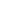 